Booking Date:Booking Date:Booking Date:Customer Name:Customer Name:Customer Name:Second Contact:Second Contact:Second Contact:Second Contact:Company Name:Company Name:Company Name:Address:Address:Address:Phone Number:Phone Number:Phone Number:Email:Email:Email:Email:Date of Event:Date of Event:Date of Event:Address of Function:Address of Function:Address of Function:Number of People:Number of People:Number of People:Age Group:Age Group:Age Group:Age Group:Event Schedule:Event Schedule:Event Schedule:Set UpSet UpDinnerDinnerDinnerBooth StartBooth StartBooth StartBooth StartBooth EndBooth EndBooth Package:Booth Package:Booth Package: Silver         Gold          Platinum       DJ Service Add-On Silver         Gold          Platinum       DJ Service Add-On Silver         Gold          Platinum       DJ Service Add-On Silver         Gold          Platinum       DJ Service Add-On Silver         Gold          Platinum       DJ Service Add-On Silver         Gold          Platinum       DJ Service Add-On Silver         Gold          Platinum       DJ Service Add-On Silver         Gold          Platinum       DJ Service Add-On Silver         Gold          Platinum       DJ Service Add-On Silver         Gold          Platinum       DJ Service Add-On Silver         Gold          Platinum       DJ Service Add-OnPhoto Booth Time:Photo Booth Time:Photo Booth Time: 3 Hours     4 Hours     5 Hours 3 Hours     4 Hours     5 Hours 3 Hours     4 Hours     5 Hours 3 Hours     4 Hours     5 Hours 3 Hours     4 Hours     5 Hours 3 Hours     4 Hours     5 Hours 3 Hours     4 Hours     5 Hours 3 Hours     4 Hours     5 Hours 3 Hours     4 Hours     5 Hours 3 Hours     4 Hours     5 Hours 3 Hours     4 Hours     5 HoursPhoto Print Layout:Photo Print Layout:Photo Print Layout: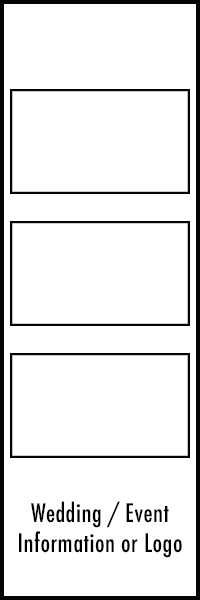 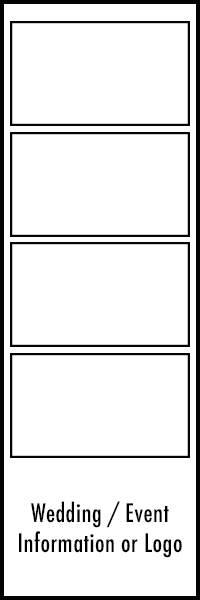 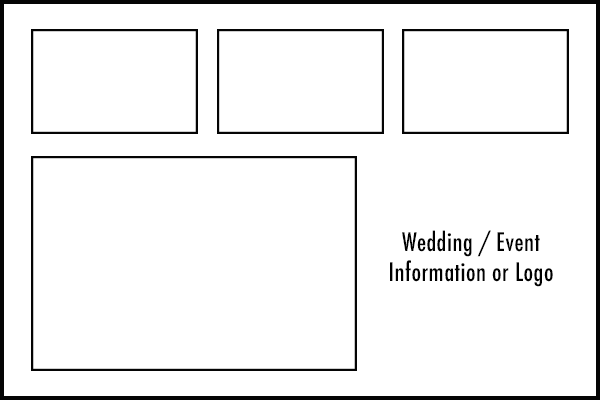 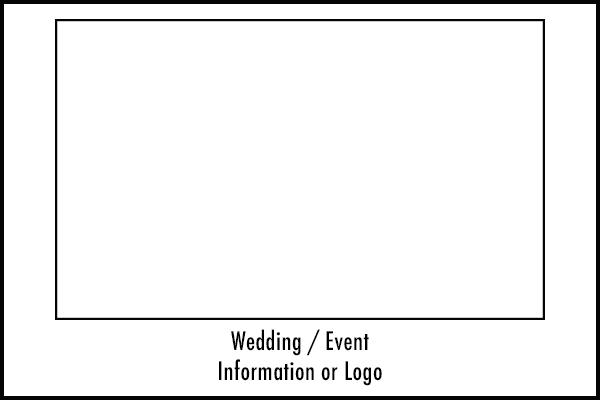 2” x 6” – 3 Images2” x 6” – 3 Images2” x 6” – 3 Images2” x 6” – 4 Images2” x 6” – 4 Images2” x 6” – 4 Images4” x 6” – 4 Images4” x 6” – 4 Images4” x 6” – 4 Images4” x 6” – 4 Images4” x 6” – 4 Images4” x 6” – 1 Image4” x 6” – 1 Image4” x 6” – 1 ImagePrint Tower Colour:Print Tower Colour:Print Tower Colour:Photo Tower Colour:Photo Tower Colour:Photo Tower Colour:Photo Tower Colour:Photo Tower Colour:Layout Design & Description:Layout Design & Description:Layout Design & Description:Layout Design & Description:Layout Design & Description:Layout Design & Description:Layout Design & Description:Layout Design & Description:Layout Design & Description:Layout Design & Description:Layout Design & Description:Layout Design & Description:Layout Design & Description:Layout Design & Description:Deposit Tracking:Deposit Tracking:Deposit Tracking:Deposit Tracking:Deposit Tracking:Deposit Tracking:Deposit Tracking:Deposit Tracking:Deposit Tracking:Package Price:Package Price:Package Price:Deposit 1:$     Date:      Date:      Visa  MC  Debit   Cash   ChqVisa  MC  Debit   Cash   ChqVisa  MC  Debit   Cash   ChqVisa  MC  Debit   Cash   ChqVisa  MC  Debit   Cash   ChqDiscount:Discount:Discount:Deposit 2:$     Date:      Date:      Visa  MC  Debit   Cash   ChqVisa  MC  Debit   Cash   ChqVisa  MC  Debit   Cash   ChqVisa  MC  Debit   Cash   ChqVisa  MC  Debit   Cash   ChqGST:GST:GST:Deposit 3:$     Date:      Date:      Visa  MC  Debit   Cash   ChqVisa  MC  Debit   Cash   ChqVisa  MC  Debit   Cash   ChqVisa  MC  Debit   Cash   ChqVisa  MC  Debit   Cash   ChqMileage:Mileage:Mileage:Deposit 4:$     Date:      Date:      Visa  MC  Debit   Cash   ChqVisa  MC  Debit   Cash   ChqVisa  MC  Debit   Cash   ChqVisa  MC  Debit   Cash   ChqVisa  MC  Debit   Cash   ChqTotal Price:Total Price:Total Price:Music by Starlite SignatureCustomer Signature